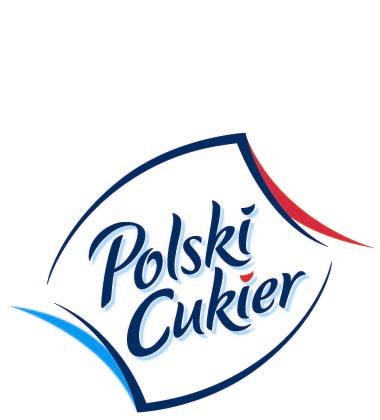 Załącznik nr 1 do Ogłoszenia                                                                           Nakło nad Notecią, dnia: ………………..r.SPECYFIKACJA I ZAKRES PRZEDMIOTU POSTĘPOWANIA Przedmiotem postępowania jest montaż prasy błota w szczególności:Projekt i wykonanie przebudowy istniejącej stacji pras błota, część budowlana, konstrukcyjna, technologiczna, instalacji powietrza, elektryczna, sterowania i automatyki).Posadowienie i montaż nowej prasy błota o powierzchni filtracyjnej 200m2. Rozbudowa pomieszczenia rozdzielnicy elektrycznej.Podłączenie technologiczne, nowej prasy błota o powierzchni filtracyjnej 200m2.Montaż belki serwisowej nad nową prasą błota z odbiorem UDT.Podłączenie instalacji elektrycznej, sterowania i automatyki nowej prasy do istniejących systemów sterowania i zasilania.Projekt i wykonanie nowej  obudowanej estakady transportu błota z pras do zasobnika błota. Wzmocnienie estakady melasowej w części nowego przenośnika taśmowego błota.Wykonanie betonowego zasobnika błota po prasach (bufor 24 godzinny).Wykonanie kanalizacji w budynku pras.Dostosowanie istniejącej stacji pras błota do pracy z nową trzecią prasą. Powiększenie zbiorników: wody, gęstwy, filtratu, powietrza, wysłodów i wysłodów wstępnych na stacji pras błota.Wymiana przepustnic rozdziału filtratu, wysłodów wstępnych i wysłodów dla 3 pras (9 szt.)Wymiana przepustnic wody i wysłodów wstępnych dostarczanych do pras (8 szt.)Przetworniki poziomu w 4 zbiornikach.Opomiarowanie różnicy ciśnień na filtrze wody do mycia pras.Czujniki suchobiegu na pompach mycia.Przepływomierz gęstwy (1 szt.), i przepływomierz wody do wysładzania (1 szt.)Komputerowe stanowisko operatorskie – wizualizacja i sterowanie wszytkami urządzeniami w obrębie stacji pras błota.Modernizacja instalacji technologicznych na stacji pras błota HOESCH.Wykonanie nowych instalacji technologicznych przy nowej prasie (instalacja wody do stacji myjącej wykonana w stali nierdzewnej).Modernizacja rozdzielnicy elektrycznej stacji pras błota wraz z jej rozbudową, w tym: napędy falownikowe (producent ABB), aparatura (Siemens, Eaton).Projekt i wykonanie sekwencji pracy pras.Armatura oraz elementy automatyki i elektryki po stronie wykonawcy, preferowani producenci armatury (EBRO, BREY, HYDROCHEM), automatyki (ENDRESS HAUSER, Siemens, ABB), kable odporne na promieniowanie UV – (Bittner LappKabel.)Producent napędów NORD.Producent taśm do zatwierdzenia przez Zamawiającego.Obsługa geodezyjna i geotechniczna po stronie Zleceniobiorcy.Modernizacja ciągów komunikacyjnych oraz konstrukcji w budynku stacji pras błota.Udział w rozruchu technologicznym stacji pras błota.